Snow Day Activities - Primary 2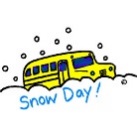 If school is closed or school transport is not operating due to poor weather conditions, please choose some activities to complete each day that you are not in school.Technology/ICTUse your recycling to make a snow mobile that we hang in the classroom.Draw a picture of a super sledge and label what it can do.Design a winter home for an animal.  Draw and label it.Complete some activities and games on the following websites…    www.topmarks.co.ukwww.funbrain.com            www.bbc.co.uk/schools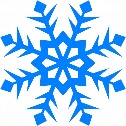 LiteracyWrite a story about a snowman you have made, include information about what happened first, next and finally. Or write a set of instructions on how to build a snowman.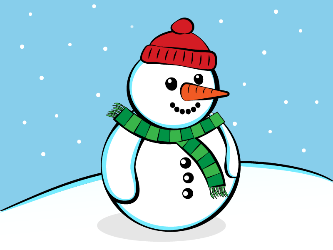 Create a new ending for a story you have read.Make a new Talking Box about what you did on your snow days.OtherUsing a song of your choice create an exercise routine that will warm up all your muscles.  Share your routine with your friends.Create a giant picture in the snow. This might involve sculpting the snow or clearing snow away. If possible take a photo of your work.Fill 2 containers with snow. Cover one with something like a towel etc. Which one do you think will melt the quickest? Check your snow after a while and which one melted first.NumeracyDraw pictures or record in your jotter what you did at different hours of the day.  Can you write o’clock or half past time- example: 9 o’clock eating breakfast, 10.30am playing in the snow.Get an adult to give you a number.  Make as many number stories as you can.  For example 12…  (6 + 6, 10 + 2, 14 – 2 etc.).  Can you use a bigger number each day?Make some patterns in the snow and draw them in your jotter.Build a snowman and measure how tall it is.Log onto Sumdog and see how well you can do. Your username and password is in your homework jotter. www.sumdog.com